Supplementary Figures Supplementary Figure 1. Digitised map of Montserrat developed from participatory mapping exercises with stakeholders to understand the spatial context of marine activities and pressures.   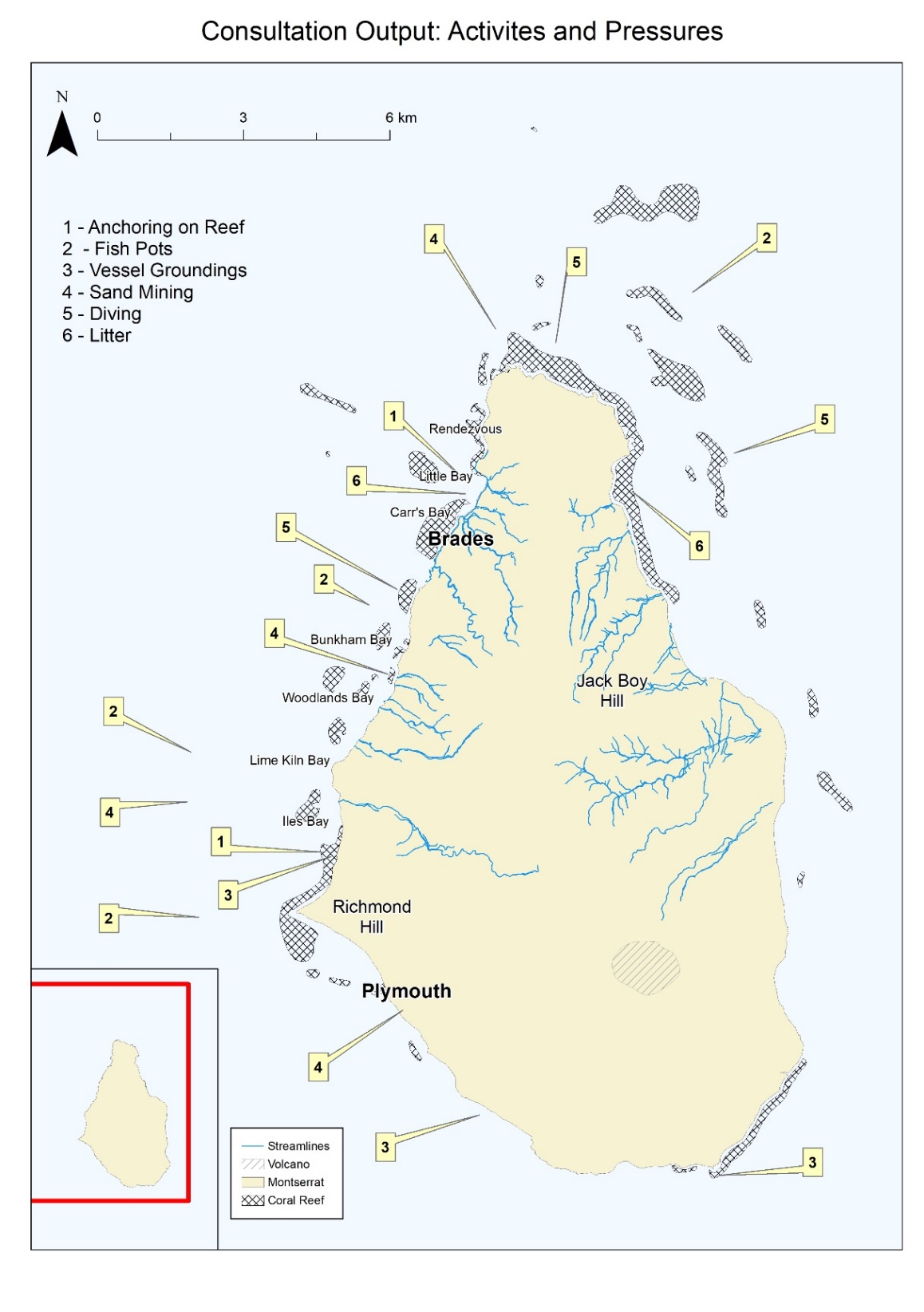 